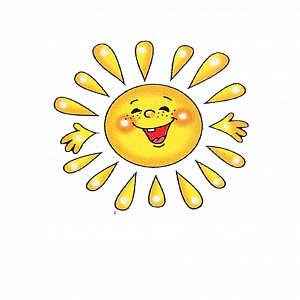 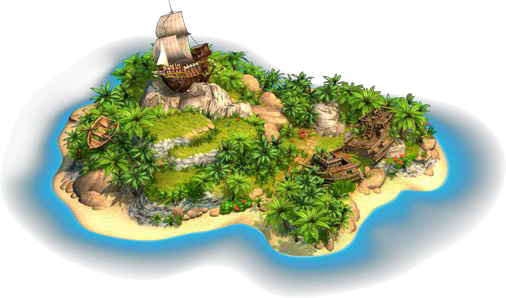 Информационная карта программыПояснительная запискаЛетний период в жизни школьника - самое яркое по эмоциональной окраске время. Однотонный ритм жизни детей прерывается, происходит смена деятельности и впечатлений. С одной стороны, это время выхода излишек детской энергии, дни разрядки, а с другой стороны, зарядка новой энергией, впечатлениями, возможность снять психологическое напряжение, накопившееся за год. Отдых означает переключение активности. Во время каникул можно  зарядить ребенка энергией на новый учебный год. Но только в том случае, если он проводит это время деятельно, развиваясь в игре, физических и психологических упражнениях.  Именно в период детства и юности закладываются основы здоровья и личности человека, большая часть этого периода приходится на школьный возраст. Значит, на образование ложится ответственность не только за развитие и образование личности, но и за формирование культуры здоровья, здорового образа жизни. Особенно актуальным вышеизложенное является для учащихся  т. к. протяжении учебного года дети мало бывают  на свежем воздухе.                                                                                                                                                                                                 В последние годы очевидно возрастание внимания к организации летних оздоровительных лагерей. Они выполняют очень важную миссию оздоровления и воспитания детей, когда многие семьи находятся в сложных экономических и социальных условиях. Кроме того, лагеря способствуют формированию у ребят не подавляющего личность коллективизма, коммуникативных навыков. Летний отдых сегодня – это не только социальная защита, это еще и полигон для творческого развития, обогащения духовного мира и интеллекта ребенка. Ежегодно для учащихся проводится оздоровительная смена в лагере дневного пребывания на базе нашей школы.  Обязательным является вовлечение в лагерь  ребят из многодетных и малообеспеченных семей. Для того чтобы отдых сделать полноценным была разработана  программа.Актуальность разработки программы обусловлена эффективностью создания в летний период педагогической воспитательной среды, способствующей укреплению здоровья детей как жизненно важной ценности и сознательного стремления к ведению здорового образа жизни, максимальным вниманием к развитию личности ребенка, раскрытию его способностей на основе удовлетворения интересов потребностей (прежде всего духовных, интеллектуальных и двигательных). Жизнь и работа в лагере — продолжение воспитательного процесса в школе. Однако она имеет и свои особенности: временность детского коллектива, насыщенность общения и интенсивность совместной деятельности, динамичность жизни отряда.Разработка данной программы организации летнего каникулярного отдыха, оздоровления и занятости детей была вызвана:повышением спроса родителей и детей на организованный отдых школьников; продолжение учебно-тренировочного  процесса в условиях лета;укрепление здоровья учащимися:обеспечением преемственности в работе лагеря предыдущих лет;     Данная программа по своей направленности является комплексной, т. е. включает в себя разноплановую деятельность, объединяет различные направления оздоровления, отдыха и воспитания детей в условиях оздоровительного лагеря.По продолжительности программа является краткосрочной, т. е. реализуется в течение I лагерной смены. Основной состав лагеря – это дети в возрасте 11-16 лет.Социальный состав школы сам определяет потребность создания в школе условий для организации занятости и отдыха детей из неблагополучных, малообеспеченных семей, детей, оставшихся без попечения родителей и детей «группы риска».Цель программы:организация отдыха и оздоровления учащихся  в летний период.          Задачи программы:Создать благоприятные условия для улучшения здоровья учащихся, привитие навыков  здорового образа жизни;Организовать активный отдых детей в приключенческом духе;Расширить кругозор ребёнка через игровой сюжет с учётом возрастных особенностей и интеллектуального уровня;Способствовать сплочению детского коллектива, поддержание духа сотрудничества и взаимопомощи;Развивать лидерские и организаторские способности через коллективно-творческие дела смены;Развивать и реализовывать творческий и познавательный потенциал детей.Принципы программы:«Дойти до каждого» - это основной принцип работы лагеря.  «Работа на творческий процесс и конкретный результат» - это принцип, по которому из пассивных поглотителей информации вырастают творцы, созидатели. Работа мастерских  завершается выставками, итоговыми показами. Руководители должны чётко представлять, над чем и ради чего они работают.«Уважай личность ребёнка». Создаётся атмосфера бережного отношения к личности ребёнка. «У каждого своё дело, а вместе мы команда». Каждый в лагере занят своим делом, у каждого своя ответственность, но общий результат.Этапы реализации  программы:1.Подготовительный этапЭтот этап характеризуется тем, что начинается подготовка к летнему сезону. Деятельностью этого этапа является:проведение совещаний при директоре и заместителе директора по                воспитательной работе по подготовке школы к летнему сезону;издание приказа по школе о проведении летней кампании;разработка программы деятельности лагеря  «Затерянный остров»;подготовка методического материала для работников лагеря;отбор кадров для работы в  летнем оздоровительном лагере;             составление необходимой документации для деятельности лагеря               (план-сетка, положение, должностные обязанности, инструкции т.д.)2.Организационный этап «Искатели приключений»В организационном этапе «Искатели приключений» основная роль отводится знакомству, ознакомлению с правилами жизнедеятельности лагеря, выявлению и постановке целей индивидуально-личностного и коллективного развития, сплочению отрядов, формированию законов и условий совместной работы, подготовке к дальнейшей деятельности по программе. Этап проходит в течение 2-3 дня и заканчивается стартом сюжетно-ролевой игры. В этот период принимаются законы совместной деятельности, в течение игры происходит знакомство с главными героями и её идеей.  3.Основной этап «От тотема к тотему» Основной этап «От идола к идолу» занимает большую часть времени, 10-11 дней. Именно на этом этапе реализуются все поставленные индивидуально-личностные и коллективные цели развития. Основным механизмом реализации общелагерной деятельности являются тематические дни. Каждый день проходит ряд мероприятий в рамках тематики смены и дня. С целью достижения максимального результата в течение всего основного этапа коллективы участников программы живут активной внутренней жизнью: проводят отрядные и межотрядные коллективно-творческие дела (КТД), отрядные сборы, огоньки и др.4.Итоговый этап «Долина успеха»В итоговом этапе «Долина успеха» изучаются результаты прохождения программы участниками. Подводится итог совместной деятельности, оценивается работа всех отрядов. Основным событием итогового периода становится мероприятие, посвящённое закрытию лагерной смены.Основные направления программыФизкультурно – оздоровительное:В это направление входят мероприятия общелагерного характера, пропагандирующий здоровый образ жизни. Разрабатываются и проводятся различные встречи, экскурсии, соревнования, конкурсные программы по физической культуре, ОБЖ, противопожарной безопасности, правилам дорожного движения, по оказанию первой медицинской помощи. С помощью спорта и физкультуры в лагере решаются задачи физического воспитания: укрепление здоровья, физическое развитие детей. Творчески подходя к делу, можно разнообразить, сделать увлекательной  самую обыкновенную утреннюю гимнастику. Задачи физкультурно-оздоровительной деятельности:○ Вовлечение детей в различные формы физкультурно-оздоровительной работы;○    Выработка и укрепление гигиенических навыков;○  Расширение знаний об охране здоровья.  Основные формы организации:                                       ○  Утренняя гимнастика (зарядка);○ Спортивные  игры на стадионе, спортивной площадке, спортивном зале;○  Подвижные игры на свежем воздухе;○  Эстафеты, соревнования, практические занятия;Утренняя зарядка проводится ежедневно в течение 10-15 минут: в хорошую погоду – на открытом воздухе, в непогоду – в проветриваемых помещениях. Основная задача этого режимного момента, помимо физического развития закаливания, создание положительного эмоционального заряда и хорошего физического тонуса на весь день.Подвижные игры включают все основные физкультурные элементы: ходьбу, бег, прыжки и т.д. Они способствуют созданию хорошего, эмоционально окрашенного настроения у детей, развитию у них таких физических качеств, как ловкость, быстрота, выносливость, а коллективные игры – еще и воспитанию дружбы.Основные мероприятия:- Беседы и  практические занятия в разделах:«Азбука здоровья»,  «По страничкам ОБЖ»- Спортивные мероприятия:  «Один за всех и все за одного», «Футбол без границ»,  «Огонь, вода и медные трубы», «Атлант» «Царь горы», соревнования по видам спорта, посещение ФОКа  и т.д.Художественно – творческое: Творческая деятельность – это особая сфера человеческой   активности, в    которой личность не преследует никаких других целей, кроме получения удовольствия от проявления духовных и физических сил. Основным назначением творческой деятельности в лагере является развитие креативности детей и подростков.Задачи художественно – творческого направления:○Воспитывать   и развивать потребность в творческой и интеллектуальной деятельности.○Развивать навыки мыслительной деятельности через игру. ○Прививать потребности духовного роста ребёнка, основанного на его интересе.Формы организации художественно-творческой деятельности:○ Изобразительная деятельность;○ Конкурсные программы;○  Творческие конкурсы и игры;                                 ○ Игровые и развлекательные программы; ○  Концерты; праздники; Основные мероприятия:Творческо-художественный конкурс   «Разноцветная капель», «По музыкальным волнам» – музыкально-танцевальный конкурс, сюрприз- развлечение для другого племени ««Кольцо тьмы», творческая мастерская «Завтра была война», оформление отрядных уголков Пристанище», открытие лагерной смены  «Остров   сокровищ» и закрытие смены ««Тропа доверия».ПознавательноеНаучить организации и планированию своей деятельности сформировать у воспитанников ключевые навыки, имеющие универсальное значение для различных видов деятельности – навыки решения проблем, принятия решений, поиска, анализа и обработки информации, навыки сотрудничества и т. д., способствовать активизации мыслительной деятельности, развитие познавательной сферы, воспитывать ответственность и  стремление к достижению поставленной цели.Задачи  направления:○ Расширение знаний детей и подростков об окружающем мире○ Удовлетворение потребности ребенка в реализации своих знаний и уменийФормы организации:○ Интеллектуальные игры;○ Викторины;○ Конкурсы эрудитов;Основные мероприятия:«Слабое звено» - игра на выбывание, «Интеллектуальный лабиринт», познавательно-   игровая программа,  викторина Загадки Старца» и т.п.Педагогические технологии, формы и методы работы по программеВедущая технология программы – игровая.Сопутствующими технологиями являются коммуникативная, групповая, ТАД (творчество, активность, действие) и др.Эти технологии обеспечат достижение поставленных организационных и методических целей.Игровая технология раскроет творческий потенциал ребёнка, разовьёт интеллектуальные, творческие и физические способности, сформирует навыки позитивного общения со сверстниками, привлечёт ребят к сознательному выбору активного и здорового образа жизни.Активные методы работы различаются между собой как по своим целям и задачам, так и по степени их «приближенности» к личности. Наиболее глубоко проникающим в личностно-значимые сферы деятельности участников групповой работы является социально-психологический тренинг. Именно эта форма позволяет в реальных жизненных ситуациях, формировать недостающие навыки и умения.Совещание – это метод коллективной выработки решений или передачи информации, основанный на данных, полученных непосредственно от участников групповой работы.Цель совещания: взаимная ориентация участников, обмен мнениями, координация планов, намерений, мотивов, жизненного и профессионального опыта.Мозговой штурм – групповое генерирование большого количества идей за относительно короткий отрезок времени. В его основе лежит принцип ассоциативного мышления, и взаимного стимулирования. Этот метод ослабляет стереотипы и шаблоны привычного группового мышления, и при этом никто не отмалчивается и «ценные мысли не сохнут на корню». Проводится он при остром дефиците творческих решений и новых идей.Достоинства этого метода:- снижается критичность и закрытость мышления, что способствует развитию творчества, оригинальности, формирует позитивную установку человека по отношению к собственным способностям;- участникам предоставляется возможность проявить сочувствие, одобрение и поддержку друг другу;- эффективно преодолеваются  внутренние логические и психологические барьеры, снимаются предубеждения, осознаются стереотипы.Ситуационно-ролевые и деловые игры – позволяют моделировать, обсуждать и реально проигрывать по ролям различные ситуации из области профессиональной деятельности, включая процессы межличностного и группового общения.Органы управления и самоуправления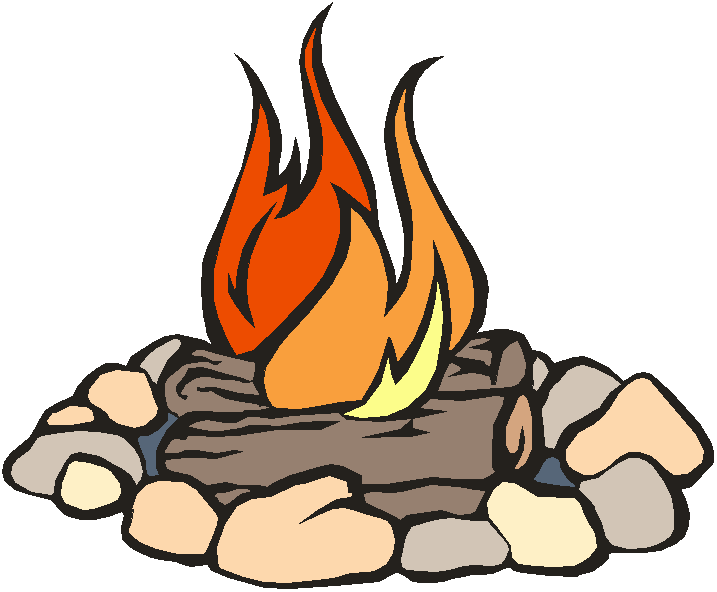                 БОЛЬШОЙ СОВЕТ племён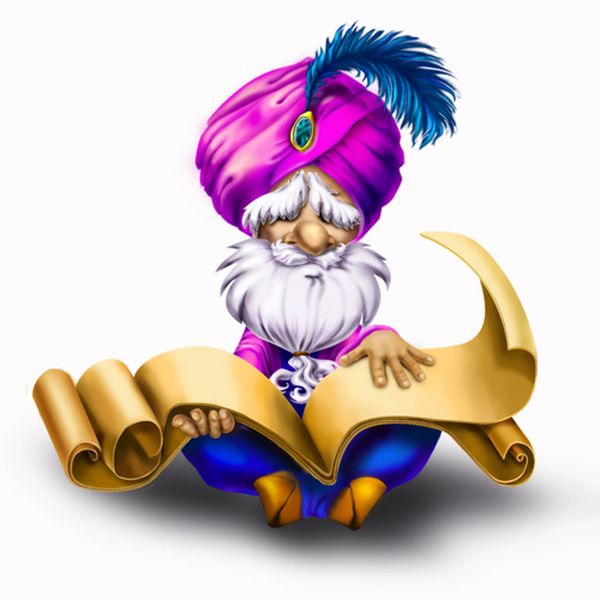           МУДРЕЦ     /начальник лагеря/                                                                                  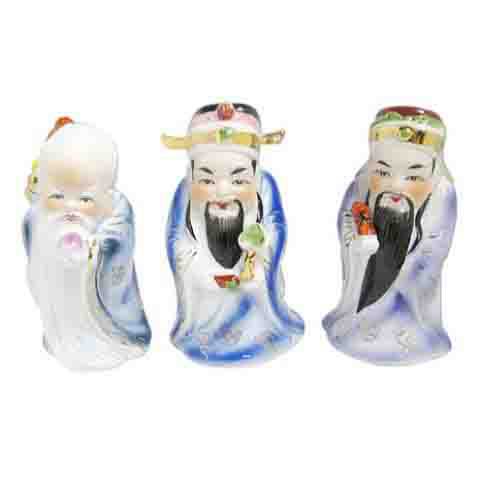             СТАРЕЙШИНЫ   /воспитатели/Легенда лагеряДавным-давно на земле жил всемогущий Волшебник. Люди его уважали и шли к нему за помощью. А помогал он тем, что наделял людей добротой, любовью, дружбой и другими ценностями… Но один человек сказал: «Мы сами можем справиться со своими трудностями». И тогда Волшебник пошёл по миру искать тех людей, которым он был нужен. Он долго ходил по свету и однажды пришёл на красивый «Затерянный остров». Здесь он чувствовал себя счастливым. Волшебник прожил счастливую жизнь и сохранил все ценности Острова. Всю свою волшебную силу и знания он вложил в Тотемы, которые спрятал на Острове. И нужно ещё найти главным ТОТЕМ и стать «Последним героем». Но пришло время передать свои знания и сокровища. Сокровища «Затерянного острова»… Но передать тому, кто действительно достоин этого. А чтобы доказать это необходимо пройти ряд испытаний.  Многие хотели бы обладать ими,  вы те, кому предстоит сразить за несметные сокровища острова. Старейшины будут направлять вас в ваших поисках. Те, кому покорится остров, обретут все, о чем не могли и мечтать.Волшебник перенесёт вас на «Затерянный остров». Три племени: «Солнца», «Воздуха» и «Воды» будут жить  в течение всей смены. Все три племени будут проходить разные испытания для того чтобы найти сокровища.   Не надейтесь на легкость испытаний. Вам предстоит трудный путь. В борьбе с островом может победить только тот, кто умеет дружить, приходить на помощь другу, для кого чужие беды воспринимаются как свои.Вам интересно, тогда в путь! К ярким впечатлениям, к новым приключениям и открытиям, к верным друзьям.Логика построения сменыСмена будет проходить  в форме сюжетно-ролевой игры «Робинзонада». Сюжетно-ролевая игра как форма жизнедеятельности даёт большие возможности для формирования позитивной направленности личности ребёнка. В течение всей игры участники и организаторы программы живут согласно уже сложившимся законам и традициям лагеря и действуют согласно своим ролям.Все участники делятся на 3 отряда.  Отряд – это племя. Главной целью всех племён, является получение тотема, который в конце каждого дня любое племя может получить от Высшего Совета племён. Тотем выдаётся за определённые качества, проявленные в ходе испытаний и приключений. В состав Высшего Совета племён входят вожди племён (вожатые отрядов) и старейшины (воспитатели).  Главная цель Высшего Совета племён – проверить и испытать участников для передачи ценных сокровищ достойным. Именно поэтому Высший Совет племён каждый день пробуют силы участников в различных ситуациях.Пользуясь картой Острова, которую участники племён соберут во второй день смены, они начнут бороться за «выживание» на острове. Каждый участник, вместе со своим племенем, будут жить яркой и незабываемой жизнью на «Затерянном острове». Им предстоит найти разумные выходы из «интеллектуального лабиринта», померится силой на «Рифе акул», пройти испытания на взаимовыручку в «Пещере доверия», проявить свои творческие способности в «Бухте развлечений» и около «Водопада фантазий и юмора»,  а также укрепить своё здоровье и т.д. Когда все преграды будут позади, участники соберутся дружной командой на Совете племён для подведения итогов игры и награждения активных участников. Для всех участников игры навсегда главным сокровищем останутся: дружба, взаимопонимание,  поддержка, искренность, активность, творчество, лидерские и организаторские способности и доброта. В ходе игры ребята получат навыки коллективно-творческой деятельности.  Племена под командованием Мудреца (согласно легенде игры) путешествуют по острову, чтобы получить сокровища, спрятанные Волшебником. По окончанию того или иного мероприятия, племя которое стало победителем получает тотем, прикрепляемый в уголок  своего племени. По мере развития игры-путешествия племена проходят путь от победителей в соревнованиях до победителей в общей игре.Совет вождей. Представители от каждого племени образуют объединение – Совет вождей, помогающее координировать деятельность племен. Именно через Совет вождей идёт информация для племен. Мудрец ежедневно собирает Большой Совет старейшин и вождей для обсуждения проблем в племенах и координации общих дел. Карта путешествия показывает маршрут пути, по которому двигаются племена с целью успешного прохождения испытаний.Результативность игры отслеживается на экране соревнований, где племя победителя получает тотем. Племя, набравшее наибольшее количество тотемов, является победителем данной игры-путешествия. Вождю этого племени предоставляется почетное право открыть сундук с сокровищами и подарить счастье всем жителям острова.Все участники включаются в игру, полную приключений, испытаний и трудностей. У каждого испытания есть своё задание. Ребятам предлагается их пройти  и получить ТОТЕМ. Дети и взрослые станут участниками различных конкурсов, состязаний, викторин. Когда все преграды будут позади, участники соберутся всей дружной командой в «Долине успеха» для «открытия тайны». Большой Совет подводит итог игры и проводит награждение активных участников. После подведения итогов все Тотемы (на них написаны буквы), заработанные племенами, выставляются в ряд и получается надпись: «Дружные ребята». Открывается главная тайна Тотемов, которая хранится не во внешнем облике Тотема, а всего внутреннем содержании. Для всех участников игры навсегда главным сокровищем остаются: дружба, воспоминания, успехи, понимание,  поддержка, искренность, активность, творчество, лидерство и доброта. И та команда, которая обладала многими этими сокровищами и будет победительница, обладательницей Большого ТОТЕМА и получит звание «ПОСЛЕДНЕГО ГЕРОЯ».Символика островаКарта «По дороге путешествий»Уголок островаУголки племёнДиагностическая карта «Поляна настроения»Гимн, флаг, гербОжидаемые результаты  1.Укрепление здоровья детей  2.Готовность к продолжению образования:наличие устойчивого познавательного интереса, стремление к успеху;обладание эмоционально-волевой регуляцией, необходимой для                      успешной учебно-познавательной деятельности;способность находить творческие решения учебных и практических                     задач.3.Нравственная ориентация на социально значимые ценности:наличие норм и правил поведения в общественных местах, правил общения со сверстниками  и взрослыми; наличие желания и умения следовать им на практике; способность наладить дружеские отношения со  сверстниками детском коллективе;обладание эмоционально-волевой регуляцией своего поведения  в   острых конфликтных ситуациях, умение противостоять отрицательному влиянию сверстников и более старших детей;наличие первоначальных знаний о здоровом образе жизни и потребности применять их на практике;наличие интереса к участию в жизни  коллектива.Диагностика настроения детейВводная диагностикаНачало смены. Выяснение пожеланий и предпочтений, первичное выяснение психологического климата в детских коллективах:- анкетирование;- беседы в отрядах;- планерки администрации лагеря и воспитателей.Пошаговая  диагностика- цветопись- планерки администрации лагеря и воспитателей	Итоговая   диагностика- анкетирование          Мне очень нравится в лагере Мне было не интересно                                                                  Мне было скучноТаким образом, выявляется общее настроение племен. Ежедневно на высшем совете племён подводятся итоги настроения участников  всего острова. Спады и подъёмы настроения острова можно увидеть в карте «Поляна настроения». Программа личностного ростаОдним из главных  условий реализации любой программы  является личная  заинтересованность каждого ребенка в каждом мероприятии. Для поощрения за активность, успехи и удачи  разработана система стимулирования успешности и личностного роста, которая опирается на три показателя:            Ракушка красного цвета – 1 место 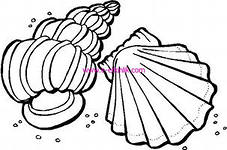           Ракушка синего цвета – 2 место           Ракушка зеленого цвета – 3 место           Ракушка желтого цвета - участие в мероприятии В отрядных мероприятиях команда-победительница получает - ПАЛЬМОВУЮ ВЕТВЬ.Условия реализации программыНормативно-правовые условияОрганизационно-методическое  Для успешной реализации программы необходимо следующее обеспечение:- цифровой фотоаппарат;- музыкальное оборудование;- компакт-диски;- спортивно-игровой инвентарь;- канцелярские товары;- призовой фонд; сувенирная продукция; грамоты, дипломы;- методическая литература: (игры, конкурсы, сценарии, викторины, праздники и     т.д.);Материально-технические условияКадровые  условияВ соответствии со штатным расписанием в реализации проекта участвуют:Координаторы смены:       начальник лагеря - заместитель директора по УВР;Кураторы отрядов:       воспитатели отрядов (из числа тренеров-преподавателей школы);1Полное название программыПрограмма   спортивно-оздоровительного лагеря с дневным          пребыванием детей на базе МБУ ДО «ДЮСШ г. Лысково»«РОБИНЗОНЫ»2Цель программыОрганизация отдыха и оздоровления учащихся  в летний период.3Задачи программы1.Создать благоприятные условия для улучшения здоровья учащихся, привитие навыков  здорового образа жизни;2.Организовать активный отдых детей в приключенческом духе;3.Расширить кругозор ребёнка через игровой сюжет с учётом возрастных особенностей и интеллектуального уровня;4.Способствовать сплочению детского коллектива, поддержание духа сотрудничества и взаимопомощи;5.Развивать лидерские и организаторские способности через коллективно-творческие дела смены;6.Развивать и реализовывать творческий и познавательный потенциал детей.4Направление деятельностиФизкультурно-оздоровительная деятельность;Познавательная деятельность;Художественно-творческая деятельность.5Содержание  программыМероприятия, реализующие программу; ожидаемые результаты и условия реализации; возможные риски.6Ожидаемые результатыСохранение и укрепление здоровья детей и подростков Реализация творческих, интеллектуальных, физических способностей ребенка. Саморазвитие детей и подростков. Повышение уровня развития социальной активности личности. 7Автор программыЗам. директора по учебно-воспитательной работе  Румянцева Е.А.  8АдресНижегородская обл., г.Лысково, ул.Мичурина, д.36,т.8(831 49) 5-07-89, т/ф 8(831 49) 5-30-789Место реализацииМуниципальное бюджетное   учреждение дополнительного образования  «Детско-юношеская спортивная школа г.Лысково»10Количество детей  возраст учащихся50 человек  с 11 до 16 лет11Сроки проведенияС 04 июня по 24 июня 2018 года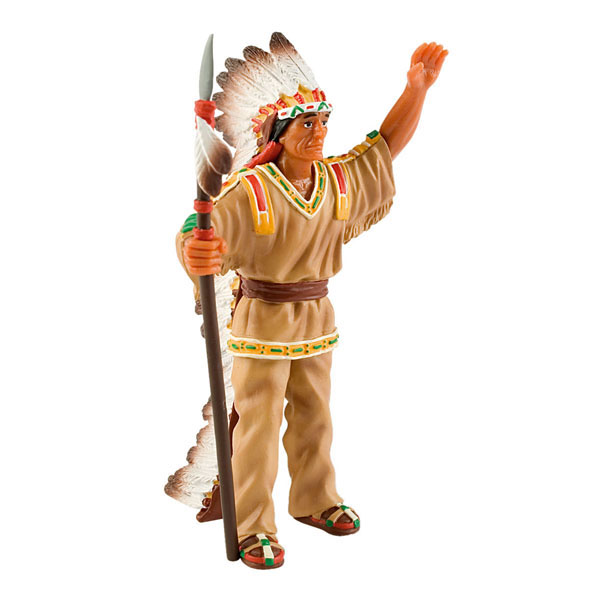 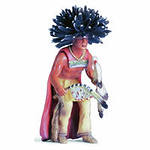 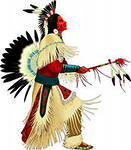 ВОЖДЬ 1 племени /вожатый/ВОЖДЬ 2 племени /вожатый/ВОЖДЬ 3 племени /вожатый/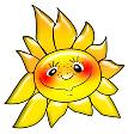 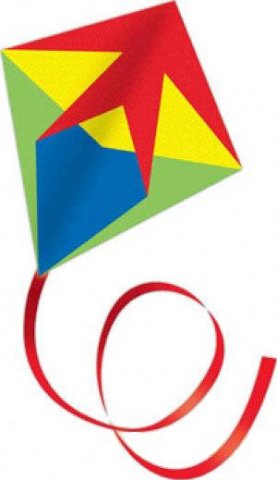 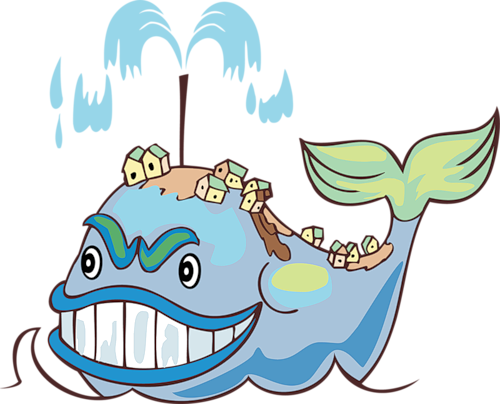 племя «СОЛНЦА»племя «ВОЗДУХА»племя «ВОДЫ»Фамилия, имя ребенка1 день2 день3 день4 день5 день6деньВВЗакон «Об образовании РФ»Конвенция о правах ребенка, ООН, 1991г.Закон о детском оздоровительном лагере 1990г.Постановление Правительства Нижегородской области № 49 от 29.03.2011 г.Постановление  Главы Администрации Лысковского муниципального района  от 22.01.2018 г. № 26Устав МБУ ДО «ДЮСШ г.Лысково»Положение о летнем спортивно-оздоровительном лагере дневного пребыванием детей «Спартанец»   Правила внутреннего распорядка СОЛ  дневного пребыванием детей «Спартанец»Правила по технике безопасности, пожарной безопасности, электробезопасности.Рекомендации по профилактике детского травматизма, предупреждению несчастных случаев с детьми Инструкции по организации и проведению туристических походов и  экскурсий, прогулок.Приказы Управления образования и молодежной политике администрации Лысковского района Должностные инструкции работников.Санитарные правила о прохождении медицинского осмотра.Заявления от родителей.Акт приемки лагеря.СанПинУсловияПрименение Материальная базаОтветственные1234ХоллЛинейка, оформление смены лагеря, отрядных уголковМатериальная база школы.Начальник лагеря, воспитатели, вожатыеСпортивныйзалЗанятия спортом, состязания, конкурсные программыМатериальная база школыВоспитатели  Спортивная площадкаПроведение общелагерных  игр на свежем воздухе, спартакиады, спортивные состязания, зарядкаМатериальная база школыВоспитатели, вожатыеКабинет Отрядные дела, викторины, интеллектуальные конкурсы, беседыМатериальная база школыВоспитатели, администрация лагеря, старший вожатыйСтоловая Завтрак, обедМатериальная база МБОУ СОШ №3Повар, администрация лагеряКомнаты гигиеныТуалеты, раздевалкиМатериальная база школыТехнический персонал